Администрация  Курской  областиИзбирательная комиссия Курской областиКурская областная ДумаФГОБУ ВО «Финансовый университет при Правительстве Российской Федерации»Курский филиалОбщественная палата Курской области 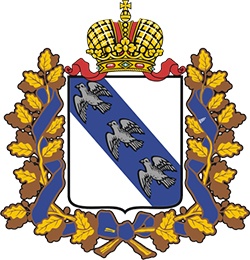 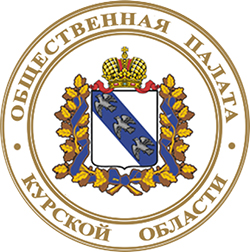 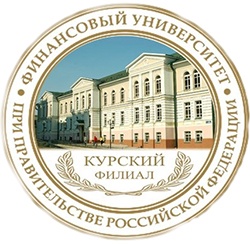 V Региональный Молодежный Форум «МОЛОДЕЖЬ И ПОЛИТИКА»,посвященный 20-летию  образования  избирательной комиссии Курской областиПрограмма10 сентября  2015 годаг. Курск Программа V Регионального Молодежного Форума «МОЛОДЕЖЬ И ПОЛИТИКА»Место проведения: г. Курск, ул. Ломоносова д.3, Курский филиал ФГОБУ ВО «Финансовый университет при Правительстве Российской Федерации», ауд. 104.Дата проведения: 10 сентября 2015 годаЦелевая аудитория: студенты, школьники, молодежь г. Курска09:30Регистрация участников Форумахолл 1 этажа10:00 -11:30Церемония открытия и пленарное заседаниеОткрытие Форума:Людмила Алексеевна Дремова, директор Курского филиала Финуниверситета, зам. председателя Общественной палаты Курской области, председатель КРОО ВЭО России, кандидат экономических наук, доцентПриветствия:Людмила Александровна Гребенькова, заместитель Губернатора Курской области Галина Дмитриевна Заика, председатель  Избирательной комиссии Курской областиТатьяна Евгеньевна  Воронина, председатель Курской областной ДумыЖелезняков Сергей Сергеевич, кандидат экономических наук, заведующий кафедрой государственной политики и территориального управления Юго-западного государственного университета Комков Константин Анатольевич, заместитель генерального директора ООО «Полипринт», член Общественной палаты Курской областиСердюкова Ольга Александровна, президент Ассоциации нотариусов «Курская областная нотариальная палата» Роман Викторович Агеев, заместитель руководителя регионального штаба Всероссийской молодежной организации «Молодая Гвардия Единой России»Конференц-зал, ауд. 10411:30 – 11:45Кофе-брейкБуфет, 1 этаж11:45 – 12:50Секционные дискуссии:11:45 – 12:50Секция № 1Конституционно-избирательные праваграждан РФМодераторы:Молокова Маргарита Александровна, заместитель председателя Избирательной комиссии Курской области, доктор политических наук; Железняков Сергей Сергеевич, кандидат экономических наук, заведующий кафедрой государственной политики и территориального управления Юго-западного государственного университета Петрищев Андрей Александрович, ОБОУ СПО «Курский электромеханический техникум», «Особенности избирательного процесса в России», научный руководитель Курдюкова О.В., преподаватель ОБОУ СПО «Курский электромеханический техникум»;Ямщинская Анна Николаевна, Курский филиал Финуниверситета, «Выборы и референдумы как формы непосредственной демократии» научный руководитель Баркатунов В.Ф., к.с.н., доцент, зав.кафедрой «Философия, история и право» Курского филиала Финуниверситета; Макаева Людмила Юрьевна, Курский филиал Финуниверситета, «Место выборов в системе народовластия Российской Федерации», научный руководитель Бардычева М.Л., преподаватель кафедры «Менеджмент и маркетинг» Курского филиала Финуниверситета; ауд. 10411:45 – 12:50Секция № 2      Роль молодежи в избирательном процессеМодераторы:Сердюкова Ольга Александровна, президент Ассоциации нотариусов «Курская областная нотариальная палата»Терновцов Александр Валерьевич, руководитель юридической фирмы «Терновцов и партнеры», председатель КРОО «Человек и закон», кандидат юридических наукГридчина Майя Александровна, Жердева Наталья Михайловна, Курский филиал РЭУ им.Г.В.Плеханова, «Молодые специалисты и проблемы организационного моббинга», научный руководитель Дочева К.Г., к.ф.н., доцент Курского филиала РЭУ им.Г.В. ПлехановаБаркова Юлия Сергеевна, Курский филиал Финуниверситета, «Мой выбор – личная ответственность за будущее Родины», научный руководитель Ефимова Ю.А., к.ф.н., доцент кафедры «Философия, история и право»Самойлова Татьяна Алексеевна, Курский филиал Финуниверситета, «О патриотизме и активной гражданской позиции современной молодежи», научный руководитель Абаджи О.В., к.ф.н., доцент Курского филиала ФинуниверситетаБелкин Михаил Александрович, Снежко Александра Романовна, 9 класс МБОУ «СОШ с углубленным изучением отдельных предметов № 42», «Роль молодежи в избирательной системе», научный руководитель Ашихмина Т.А., учитель  МБОУ «СОШ с углубленным изучением отдельных предметов № 42»ауд. 20311:45 – 12:50Секция № 3Особенности законодательства Курскойобласти в избирательном процессеМодераторы:Баркатунов Владимир Феоктистович, кандидат социологических наук, заведующий кафедрой «Философия, история, право» Курского филиала Финуниверситета;Мальцев Сергей Яковлевич, кандидат юридических наук, секретарь Избирательной комиссии Курской областиМясоедова Анна Александровна, 10 класс МБОУ «СОШ с углубленным изучением отдельных предметов № 42»,   «Основные нарушения избирательного законодательства», научный руководитель Бурушкина А.Г., учитель МБОУ «СОШ с углубленным изучением отдельных предметов № 42»  Сергеева Татьяна Михайловна, Харламов Максим Сергеевич, 10 класс МБОУ «СОШ с углубленным изучением отдельных предметов № 42», «Особенности законодательства Курской области в избирательном праве», научный руководитель Бурушкина А.Г., учитель МБОУ «СОШ с углубленным изучением отдельных предметов № 42»Делюкина Мария Александровна, Курский филиал Финуниверситета, «Ретроспектива выборов высшего должностного лица Курской области, научный руководитель Зарецкая В.Г., к.э.н., доцент кафедры «Экономика и финансы» Курского филиала Финуниверситетаауд. 21011:45 – 12:50Секция № 4    Исторические аспекты правовой культурыМодераторы:Салтык Галина Александровна, доктор  исторических наук, профессор КГУ; Комков Константин Анатольевич, заместитель генерального директора ООО «Полипринт», член Общественной палаты Курской областиТитов Дмитрий Александрович, Лебедчук Федор Петрович, 9 класс МБОУ «СОШ с углубленным изучением отдельных предметов № 42», «Исторические аспекты правовой культуры», научный руководитель Ашихмина Т.А., учитель МБОУ «СОШ с углубленным изучением отдельных предметов № 42»Геращенко Екатерина Анатольевна, КГУ, «История губернаторских выборов в России», научный руководитель Салтык Г.А.., д.и.н., профессор КГУ;ауд. 20811:45 – 12:50Секция № 5Избирательная кампания в творчествеМодераторы:Абаджи Ольга Викторовна, кандидат философских наук, доцент Курского филиала Финуниверситета;Паневина Татьяна Львовна, директор МОУ «СОШ с углубленным изучением предметов художественно-эстетического цикла №27 им. А.А. Дейнеки» г. КурскаДелова Анна Анатольевна, Сикерин Алексей Викторович, Чечеткина Анастасия  Александровна, 10 класс МБОУ «СОШ с углубленным изучением отдельных предметов № 42», научный руководитель Бурушкина А.Г., учитель МБОУ «СОШ с углубленным изучением отдельных предметов № 42»;Проект «Выборы - 2014» МОУ «СОШ с углубленным изучением предметов художественно-эстетического цикла №27 им. А.А. Дейнеки» г. Курска, руководители проекта Раздобарин Владимир Николаевич и  Леонтьева Елена Владимировна,  преподаватели МОУ «СОШ с углубленным изучением предметов художественно-эстетического цикла №27 им. А.А. Дейнеки» г. КурскаГуринович Юлия Андреевна, Курский филиал Финуниверситета «С юмором о политике», научный руководитель Ефимова Ю.А., к.ф.н., доцент кафедры «Философия, история и право»ауд. 20411:45 – 12:50Секция № 6Компьютерно-информационные технологиив избирательном процессеМодераторы:Лопин Вячеслав Николаевич, доктор технических наук, профессор Курского филиала Финуниверситета;Калуцких Игорь Владимирович, кандидат технических наук, старший преподаватель    Курского филиала ФинуниверситетаБелоброва Евгения Сергеевна, Гладких Ольга Александровна, ЮЗГУ, «Интернет-голосование на выборах. Плюсы и минусы», научный руководитель Ивахненко Александр Геннадьевич, д.т.н., профессор ЮЗГУСтуденников Кирилл Олегович, аспирант КГУ «Зарубежные и отечественные компьютерные информационные технологии тайного голосования», научный руководитель Лопин Вячеслав Николаевич, зав.кафедрой «Математика и информатика» Курского филиала Финуниверситета при Правительстве РФ, д.т.н., профессор ауд. 20513:00-13:15Работа экспертов  (по секциям)ауд. 104, 203, 204, 205, 208, 21013:15 -13:30Подведение итогов. Выступление экспертов. Награждение победителейКонференц-зал, ауд. 104